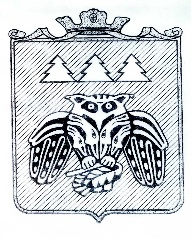 ПОСТАНОВЛЕНИЕ	администрации муниципального образования	муниципального района «Сыктывдинский». «Сыктывдiн» муниципальнöй районын               муниципальнöй юкöнса администрациялöн                ШУÖМот 20 ноября 2020 года                                                                                                     № 11/1529Об утверждении проекта межевания территорииРуководствуясь статьями 41, 43, 45, 46 Градостроительного кодекса Российской Федерации, подпунктом 5  пункта 3 статьи 11.3 Земельного кодекса Российской Федерации, статьей 14 Федерального закона от 6 октября 2003 года №131-ФЗ «Об общих принципах организации местного самоуправления в Российской федерации», Уставом муниципального района «Сыктывдинский» Республики Коми, администрация муниципального образования муниципального района «Сыктывдинский»ПОСТАНОВЛЯЕТ:Утвердить проект межевания территории «Дорога автомобильная с усовершенствованным облегченным или переходным типом дорожного покрытия «Шыладор – 150»» на территории муниципального образования муниципального района «Сыктывдинский», ГУ «Сыктывдинское лесничество», Шыладорского участкового лесничества, в квартале 150 согласно приложению.Контроль за исполнением настоящего постановления оставляю за собой.Настоящее постановление вступает в силу со дня его подписания.Первый заместитель руководителя администрации муниципального района 		                                                     А.Н. Грищук